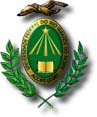 UNIVERSIDADE FEDERAL DO RIO GRANDE DO NORTECENTRO DE BIOCIÊNCIASDEPARTAMENTO DE BIOQUÍMICAPROGRAMA DE PÓS-GRADUAÇÃO EM BIOQUÍMICAPROCESSO SELETIVO 2017-2018HORÁRIO DA APRESENTAÇÃO ORAL DO PROJETO DE DOUTORADO – INSCRITOS ENTRE AGOSTO E SETEMBRODATA: 13 de outubro de 2017Tarde14h00 às 14h40 - AMANDA FERNANDES DE MEDEIROS14h40 às 15h20 - DÁFINY EMANUELE SILVA MARQUES  15h20 às 16h00 - RONY LUCAS DA SILVA VIANA16h00 às 16h40 - SANIELY MARIA BEZERRA DE MELOLocal: Sala Carl Peter von Dietrich, Departamento de Bioquímica – CB			                    Natal, 05 de outubro de 2017._____________________________________________________Samara Cristina Lima de OliveiraSecretária do Ppg em BioquímicaMat. 1936249